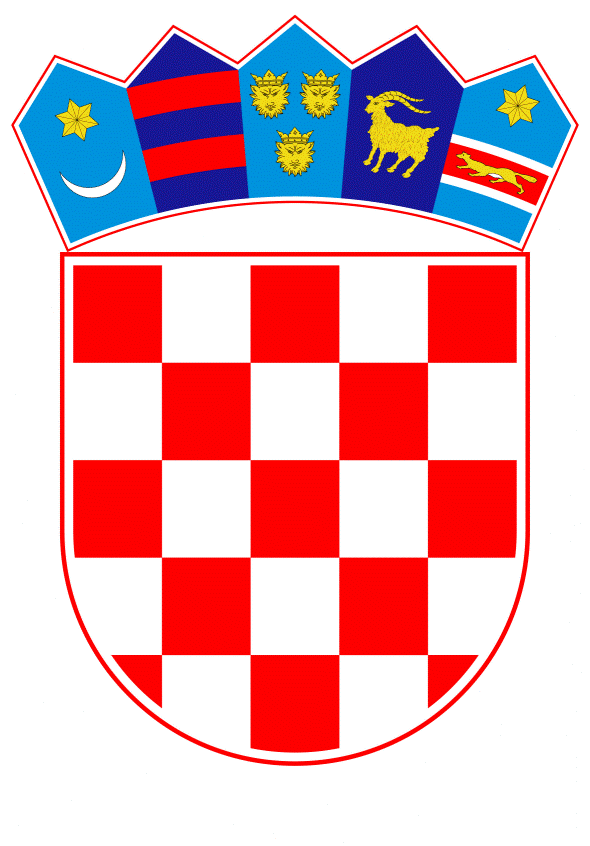 VLADA REPUBLIKE HRVATSKEZagreb, 14. listopada 2021._________________________________________________________________________________________________________________________________________________________________________________________________________________________________Banski dvori | Trg Sv. Marka 2  | 10000 Zagreb | tel. 01 4569 222 | vlada.gov.hrPRIJEDLOG Na temelju članka 31. stavka 3. Zakona o Vladi Republike Hrvatske („Narodne novine“, br. 150/11., 119/14., 93/16. i 116/18) Vlada Republike Hrvatske je na sjednici održanoj ______________2021. donijelaZAKLJUČAKPrihvaća se Nacrt memoranduma o suglasnosti između Ministarstva financija Republike Hrvatske i Ministarstva gospodarstva Republike Azerbajdžana o razmjeni informacija i pomoći u naplati poreznih potraživanja, u tekstu koje je dostavilo Ministarstvo financija aktom, KLASA: 910-01/16-01/209, URBROJ: 513-07-21-01-21-17 od 12. listopada 2021..Memorandum o suglasnosti iz točke 1. ovoga Zaključka potpisat će ministar vanjskih i europskih poslova.KLASA: URBROJ: Zagreb, ______________ 2021.OBRAZLOŽENJESuradnja između Republike Hrvatske i Republike Azerbajdžana se posljednjih godina sve više razvija te je, kako bi se učvrstili ekonomski odnosi i povećao opseg poslovanje između Republike Hrvatske i Republike Azerbajdžana s ciljem sprječavanja poreznih utaja i prijevara, predloženo sklapanje Memoranduma o suglasnosti između Ministarstva financija Republike Hrvatske i Ministarstva gospodarstva Republike Azerbajdžana o razmjeni informacija i pomoći u naplati poreznih potraživanja (u daljnjem tekstu: Memorandum o suglasnosti). Memorandum o suglasnosti je međunarodni akt u smislu članka 3. Zakona o sklapanju i izvršavanju međunarodnih ugovora („Narodne  novine“, broj 28/96.), kojim se uređuju postupci u vezi pružanja uzajamne pomoći pri razmjeni informacija, poreznog nadzora i naplati poreznih potraživanja u skladu s odredbama Konvencije o uzajamnoj administrativnoj pomoći u poreznim stvarima od 25. siječnja 1988., kako je izmijenjena i dopunjena Protokolom kojim se mijenja i dopunjuje Konvencija o uzajamnoj administrativnoj pomoći u poreznim stvarima od 27. svibnja 2010. („Narodne novine – Međunarodni ugovori, broj 1/14), u daljnjem tekstu: Mnogostrana konvencija, koja je u odnosu na Republiku Hrvatsku na snazi od 1. lipnja 2014. i Ugovora između Republike Hrvatske i Republike Azerbajdžana o izbjegavanju dvostrukog oporezivanja i sprječavanju izbjegavanja plaćanja poreza na dohodak i na imovinu od 12. ožujka 2012. („Narodne novine – Međunarodni ugovori, broj 2/13), u daljnjem tekstu „Ugovor“, koji je u odnosima dviju država na snazi od 1. siječnja 2014. Mnogostranom konvencijom propisana je i omogućena spontana razmjena poreznih informacija, automatska razmjena poreznih informacija i razmjena poreznih informacija na zahtjev, istodobni porezni nadzori, porezni nadzora u inozemstvu te pomoć pri naplati poreznih potraživanja, dok je Ugovorom propisana i omogućena samo spontana razmjena informacija i razmjena informacija na zahtjev te nije propisan i omogućen nadzor bilo kakve vrste kao niti pomoć pri naplati poreznih potraživanja. Isto tako, dok Mnogostrana konvencija pokriva porez na dohodak, porez na dobit, porez na imovinu, doprinose, poreze na nasljedstva i darove, poreze na nekretnine, porez na dodanu vrijednost, trošarine, poreze na korištenje ili vlasništvo motornih vozila, Ugovorom su pokriveni samo porez na dobit i porez na dohodak. Slijedom navedenog te budući da pitanja automatske razmjene informacija, nadzora i pomoći pri naplati poreznih potraživanja između Republike Hrvatske i Republike Azerbajdžana do sada nisu bila tehnički uređena i regulirana sklapa se predmetni Memorandum o suglasnosti. Memorandumom o suglasnosti specificirane su informacije koje će se razmjenjivati bilo automatski, spontano ili na zahtjev, načini provedbe nadzora, dokumentacija potrebna za provođenje pomoći pri naplati poreznih potraživanja, vremenski rokovi, iznosi, troškovi, podaci o kamatama te načinu provedbe naplate poreznih potraživanja i transferiranja iste u drugu državu. Uzimajući u obzir kako je riječ o Memorandumu o suglasnosti čiji su sudionici  Ministarstvo financija Republike Hrvatske i Ministarstvo gospodarstva Republika Azerbajdžana, čelnici navedenih tijela tj.  ministar financija Republike Hrvatske dr. sc. Zdravko Marić i ministar gospodarstva Republike Azerbajdžana, Mihail Džabarrov bili su predviđeni kao inicijalni potpisnici navedenog akta. S obzirom na predstojeći posjet ministra vanjskih i europskih poslova Republike Hrvatske dr. sc. Gordana Grlića Radmana Republici Azerbajdžanu te iskazani interes da se tom prigodom pristupi sklapanju Memoranduma o suglasnosti, a uzimajući u obzir da u izaslanstvu nije planirao sudjelovanje predstavnika Ministarstva financija, predlaže se da Vlada Republike Hrvatske prihvati prijedlog koji podnosi Ministarstvo financija te donese Zaključak kojim će se utvrditi kako će akt iz djelokruga Ministarstva financija u navedenoj prigodi, u ime Ministarstva financija, potpisati ministar vanjskih i europskih. Predlagatelj:Ministarstvo financijaPredmet:Prijedlog zaključka o prihvaćanju Nacrta memoranduma o suglasnosti između Ministarstva financija Republike Hrvatske i Ministarstva gospodarstva Republika Azerbajdžana o razmjeni informacija i pomoći u naplati poreznih potraživanjaPREDSJEDNIKmr. sc. Andrej Plenković